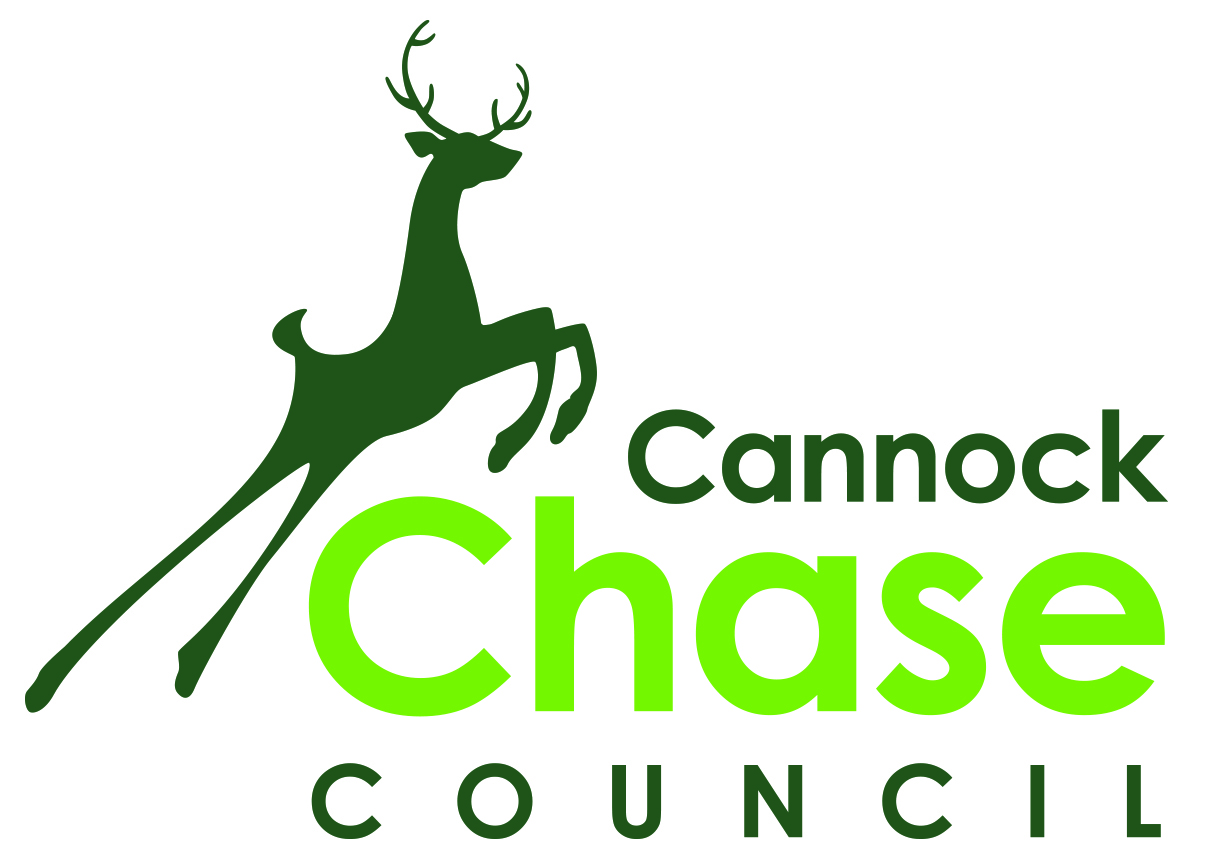 This form sets the standard for the person needed for this job, and also suggests the questions to be asked at short listing and interview stages.  The requirements are job-related and described using appropriate words and marked E (Essential) or D (Desirable) as appropriate.  There will not necessarily be an entry in every box.Post Title:	Estates SurveyorPost Number: DR306Division:  Corporate Property TeamGrade:    HJE Ref:  A2200Date Revised: August 2019REQUIREMENTSREQUIREMENTSREQUIREMENTSESSENTIAL (E) ORDESIRABLE (D)ESSENTIAL (E) ORDESIRABLE (D)MEASUREMENT(see below)MEASUREMENT(see below)EXPERIENCEEXPERIENCEExperience of dealing with landlord and tenant matters.Experience of dealing with landlord and tenant matters.Experience of dealing with landlord and tenant matters.EE1 & 31 & 3EXPERIENCEEXPERIENCEExperience of dealing with land and property valuation sales and acquisitions.Experience of dealing with land and property valuation sales and acquisitions.Experience of dealing with land and property valuation sales and acquisitions.EE1 & 31 & 3EXPERIENCEEXPERIENCEExperience working in a local authority Estate Management Team.Experience working in a local authority Estate Management Team.Experience working in a local authority Estate Management Team.DD1 & 31 & 3SKILLS REQUIREDSKILLS REQUIREDHave ICT skills sufficient to use Microsoft Office Packages including Outlook, Word, Excel and ProjectHave ICT skills sufficient to use Microsoft Office Packages including Outlook, Word, Excel and ProjectHave ICT skills sufficient to use Microsoft Office Packages including Outlook, Word, Excel and ProjectEE1, 2 & 31, 2 & 3SKILLS REQUIREDSKILLS REQUIREDAbility to work collaboratively with other staff members, Councillors, external agencies, leaseholders, tenants and the general public.Ability to work collaboratively with other staff members, Councillors, external agencies, leaseholders, tenants and the general public.Ability to work collaboratively with other staff members, Councillors, external agencies, leaseholders, tenants and the general public.EE33SKILLS REQUIREDSKILLS REQUIREDGood organisational skills sufficient to manage and prioritise various work tasks.Good organisational skills sufficient to manage and prioritise various work tasks.Good organisational skills sufficient to manage and prioritise various work tasks.EE33SKILLS REQUIREDSKILLS REQUIREDThe ability to converse at ease with customers and provide advice in accurate spoken English both over the telephone or face to face.The ability to converse at ease with customers and provide advice in accurate spoken English both over the telephone or face to face.The ability to converse at ease with customers and provide advice in accurate spoken English both over the telephone or face to face.EE33SKILLS REQUIREDSKILLS REQUIREDExperience using Geographic Information Systems (Mapinfo)Experience using Geographic Information Systems (Mapinfo)Experience using Geographic Information Systems (Mapinfo)DD1 & 31 & 3SKILLS REQUIREDSKILLS REQUIREDLiteracy skills sufficient to write suitable business emails, letters, documents and  complex reports to tenants, leaseholders, Council Members and external organisations.Literacy skills sufficient to write suitable business emails, letters, documents and  complex reports to tenants, leaseholders, Council Members and external organisations.Literacy skills sufficient to write suitable business emails, letters, documents and  complex reports to tenants, leaseholders, Council Members and external organisations.EE1 & 31 & 3SKILLS REQUIREDSKILLS REQUIREDNumeracy skills sufficient to deal with budgetary requirements, undertake property valuations, calculate lease renewals and prepare service charge statements.Numeracy skills sufficient to deal with budgetary requirements, undertake property valuations, calculate lease renewals and prepare service charge statements.Numeracy skills sufficient to deal with budgetary requirements, undertake property valuations, calculate lease renewals and prepare service charge statements.EE1 & 31 & 3KNOWLEDGE BASEKNOWLEDGE BASEA detailed knowledge and understanding of estate management matters in a local authority environment.A detailed knowledge and understanding of estate management matters in a local authority environment.A detailed knowledge and understanding of estate management matters in a local authority environment.EE1 & 31 & 3KNOWLEDGE BASEKNOWLEDGE BASEAn understanding of local government and the political influence on the decision-making process.An understanding of local government and the political influence on the decision-making process.An understanding of local government and the political influence on the decision-making process.EE1 & 31 & 3KNOWLEDGE BASEKNOWLEDGE BASEA detailed knowledge and understanding of land and property valuation sales and acquisitions.A detailed knowledge and understanding of land and property valuation sales and acquisitions.A detailed knowledge and understanding of land and property valuation sales and acquisitions.EE1 & 31 & 3KNOWLEDGE BASEKNOWLEDGE BASEA detailed knowledge and understanding of landlord and tenant matters in relation to commercial property.A detailed knowledge and understanding of landlord and tenant matters in relation to commercial property.A detailed knowledge and understanding of landlord and tenant matters in relation to commercial property.EE1 & 31 & 3KNOWLEDGE BASEKNOWLEDGE BASEAn outline knowledge and understanding of planning policy.An outline knowledge and understanding of planning policy.An outline knowledge and understanding of planning policy.DD1 & 31 & 3KNOWLEDGE BASEKNOWLEDGE BASEAn outline knowledge and understanding of the principles of economic development policies.An outline knowledge and understanding of the principles of economic development policies.An outline knowledge and understanding of the principles of economic development policies.DD1 & 31 & 3QUALIFICATIONS / TRAININGQUALIFICATIONS / TRAININGA relevant degree or equivalent level qualification in an estate management related subject.A relevant degree or equivalent level qualification in an estate management related subject.A relevant degree or equivalent level qualification in an estate management related subject.EE1 & 41 & 4QUALIFICATIONS / TRAININGQUALIFICATIONS / TRAININGMember status with the RICS (MRICS), or other equivalent body or be working towards such professional qualification.Member status with the RICS (MRICS), or other equivalent body or be working towards such professional qualification.Member status with the RICS (MRICS), or other equivalent body or be working towards such professional qualification.DD1, 3 & 41, 3 & 4QUALIFICATIONS / TRAININGQUALIFICATIONS / TRAININGAble to demonstrate ongoing continued professional development (CPD).Able to demonstrate ongoing continued professional development (CPD).Able to demonstrate ongoing continued professional development (CPD).EE1, 3 & 41, 3 & 4ATTITUDE / MOTIVATIONATTITUDE / MOTIVATIONAble to work on own initiative individually or as part of a team.Able to work on own initiative individually or as part of a team.Able to work on own initiative individually or as part of a team.EE1 & 31 & 3ATTITUDE / MOTIVATIONATTITUDE / MOTIVATIONAble to work under pressure and to deadlines.Able to work under pressure and to deadlines.Able to work under pressure and to deadlines.EE1 & 31 & 3ATTITUDE / MOTIVATIONATTITUDE / MOTIVATIONHave a commitment to providing a good quality service.Have a commitment to providing a good quality service.Have a commitment to providing a good quality service.EE1 & 31 & 3OTHER REQUIREMENTSOTHER REQUIREMENTSAccess to a suitable means of transport to access properties/land within the district.Access to a suitable means of transport to access properties/land within the district.Access to a suitable means of transport to access properties/land within the district.EE1, 3 & 41, 3 & 4OTHER REQUIREMENTSOTHER REQUIREMENTSPhysically capable of undertaking property surveys and inspections relevant to the post.Physically capable of undertaking property surveys and inspections relevant to the post.Physically capable of undertaking property surveys and inspections relevant to the post.EE1 & 31 & 3OTHER REQUIREMENTSOTHER REQUIREMENTSWilling to work out of office hours as required by the role e.g. attendance at public consultation meetings.Willing to work out of office hours as required by the role e.g. attendance at public consultation meetings.Willing to work out of office hours as required by the role e.g. attendance at public consultation meetings.DD1 & 31 & 3MEASUREMENT1. Fromapplicationform1. Fromapplicationform2. By test aftershort listing3. Probing atinterview3. Probing atinterview4. Documentaryevidence4. Documentaryevidence5. Other(Please specify)